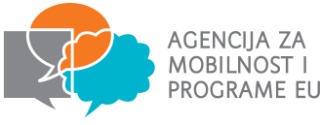 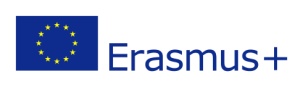 KONAČNI  REZULTATI ZA ERASMUS+ PROJEKT „KORACI U BUDUĆNOST“ PROMETNO-TEHNIČKE ŠKOLE ŠIBENIK – UČENICI 2.A, 2. B, 3.B:OBJAŠNJENJE: ODABRANE PRIJAVE SU PRIJAVE UČENIKA KOJE SU OSTVARILE NAJVEĆI BROJ BODOVA I SUDJELOVAT ĆE NA OBUCI ZA IZGRADNJU ELEKTRIČNOG VOZILA.PRIJAVE NA REZERVNOJ LISTI SU PRIJAVE UČENIKA KOJI ĆE SUDJELOVATI NA OBUCI ZA IZGRADNJU ELEKTRIČNOG VOZILA UKOLIKO NETKO OD ODABRANIH BUDE SPRIJEČEN IZ OPRAVDANOG RAZLOGA ILI UKOLIKO BUDE DOVOLJNO RASPOLOŽIVIH SREDSTAVA. ODABRANE PRIJAVE OD 1. DO 16. MJESTA:Zahvaljujemo i čestitamo svima!Erasmus+ timŠibenik, 9. listopada 2020.ŠIFRAUKUPNI BROJ BODOVAFH5409. 515J25B9. 40GOGOGO9TC19758. 610Z108. 5M9NOK8.5MARS27108.5M5E398.5MARIN1238.5PROPALINOGOMETAŠ218.3IPHONE228.046BARBI588.0ŽIKA377.8311OLL7.8RX5807.4AK-477.3REZERVNA LISTA:A1, A2, A3, A47.3GABI12347.3S85B507.1TORBA846.5AUTO6.1JABUKA5.5AMIGO1593.0